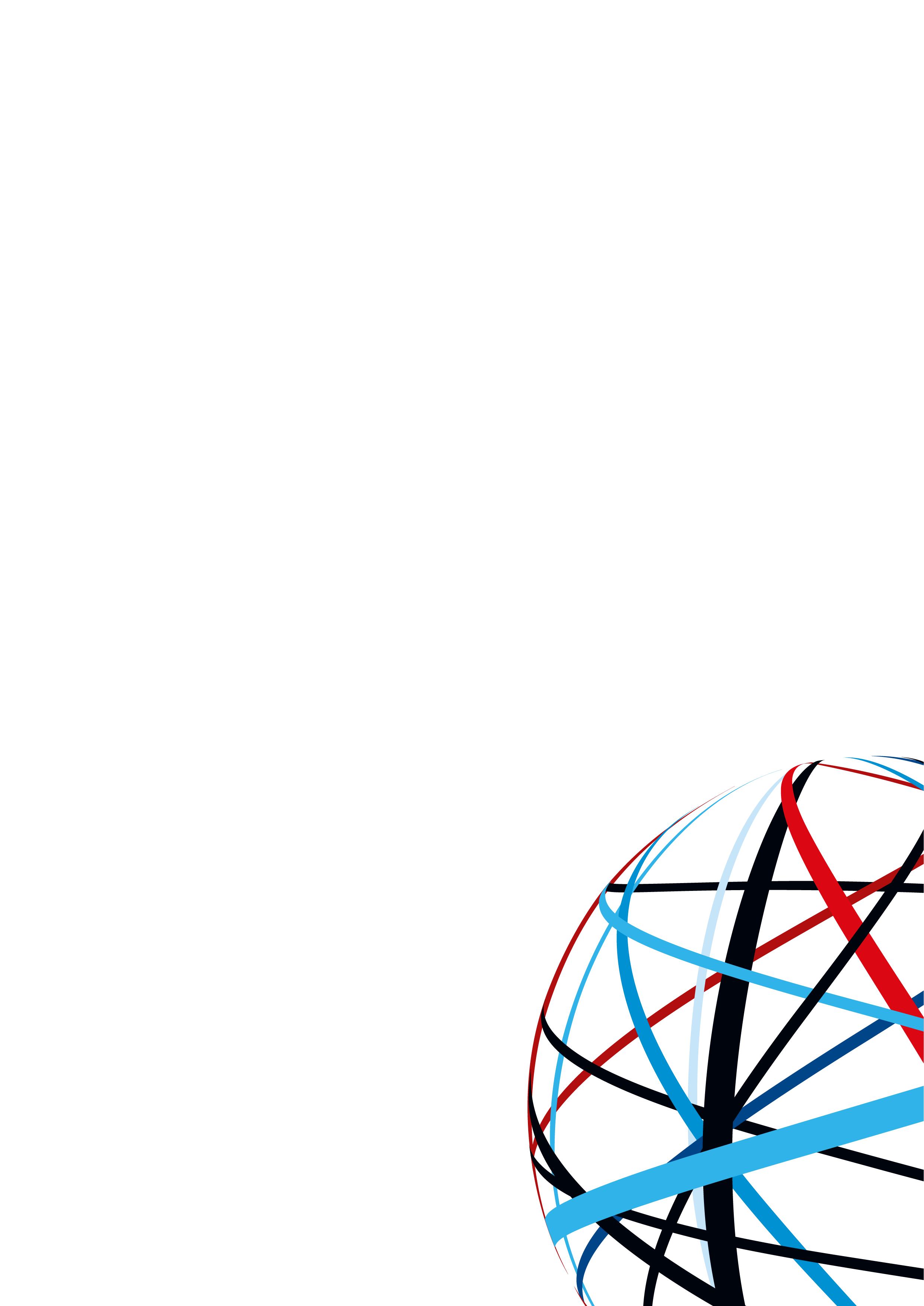 Ministerstvo průmyslu a obchoduČeské republikySekce fondů EU – Řídicí orgán OP TAKPříloha č. 7Formulář prověření zásady „významně nepoškozovat“ a prověření infrastruktury z hlediska klimatického dopaduSpolupráce škol a firem – výzva I.Identifikace projektu/žadatelePodle Nařízení Evropského parlamentu a Rady (EU) 2021/1060  o společných ustanoveních pro Evropský fond pro regionální rozvoj, Evropský sociální fond plus, Fond soudržnosti, Fond pro spravedlivou transformaci a Evropský námořní, rybářský a akvakulturní fond (dále „Obecné nařízení“) jsou cíle fondů naplňovány v souladu s cílem podpory udržitelného rozvoje podle ustanovení článku 11 Smlouvy o fungování EU s přihlédnutím k cílům OSN pro udržitelný rozvoj, Pařížské dohodě a zásadě „významně nepoškozovat“.Vyloučené aktivity Projekt není zaměřen na investice: související s výrobou, zpracováním, přepravou, distribucí, skladováním nebo spalováním fosilních paliv, s výjimkou:nahrazování systémů vytápění spalujících tuhá fosilní paliva, tj. uhlí, rašelinu, lignit a roponosnou břidlici, systémy vytápění spalujícími plynná paliva za účelem:modernizace systémů dálkového vytápění a chlazení na úroveň účinného dálkového vytápění a chlazení ve smyslu čl. 2 bodu 41 směrnice 2012/27/EU,modernizace zařízení na kombinovanou výrobu tepla a elektřiny na úroveň vysoce účinné kombinované výroby tepla a elektřiny ve smyslu čl. 2 bodu 34 směrnice 2012/27/EU, investic do plynových kotlů a systémů vytápění v obytných a jiných budovách nahrazujících zařízení na bázi uhlí, rašeliny, lignitu nebo roponosné břidlice;investic do rozšiřování a nového využití, přeměny nebo dovybavení plynárenských přepravních a distribučních sítí, které tyto sítě připraví na přidávání plynů z obnovitelných zdrojů a nízkouhlíkových plynů, jako je vodík, biomethan a syntézní plyn, do soustavy a umožní nahradit zařízení na pevná fosilní paliva;investic do:čistých vozidel podle definice ve směrnici Evropského parlamentu a Rady 2009/33/ES (22) pro veřejné účely avozidel, letadel a plavidel konstruovaných a vyrobených nebo upravených pro použití civilní ochranou a protipožárními službami.jejichž cílem je snižování emisí skleníkových plynů pocházejících z činností, které jsou uvedeny v příloze I směrnice 2003/87/ES (zařízení zařazená do systému EU pro obchodování s emisemi);v rámci systému EU pro obchodování s emisemi (ETS) dosahujících předpokládaných emisí skleníkových plynů, které nejsou nižší než příslušné referenční hodnoty;související se skládkami odpadů, spalovnami a zařízeními na zpracování zbytkového odpadu s výjimkou investic do technologií pro získávání materiálů ze zbytkového odpadu pro účely oběhového hospodářství.Podmínky k naplnění zásady „významně nepoškozovat“ Kritéria pro posouzení, že projekt, jeho aktivity a výsledky nevedou k významnému poškozování environmentálních cílů ve smyslu čl. 17 Nařízení Evropského parlamentu a Rady (EU) 2020/852 ze dne 18. června 2020 o zřízení rámce pro usnadnění udržitelných investic a o změně nařízení (EU) 2019/2088 („Nařízení o taxonomii“) jsou uvedeny níže v odstavcích a) – f):V tabulkách uvedených v odstavcích a) – f) jsou dále uvedeny závazné podmínky pro naplnění zásady „významně nepoškozovat“ (DNSH). Podmínka musí být splněna (varianta „ANO“) vždy, když se jedná o projekt, který zahrnuje investice do dlouhodobého hmotného majetku - DHM (stavební úpravy, stroje a zařízení – viz specifikace v příloze č. 3 „Vymezení způsobilých výdajů“ Výzvy). V případě kritéria d) platí pouze pro investice do DHM – stavební úpravy.Je-li projekt zaměřen pouze na neinvestiční výdaje (osobní náklady, materiál, drobné vybavení, vzdělávací programy, odpisy stávajících technologií – viz specifikace v příloze č. 3 „Vymezení způsobilých výdajů“ Výzvy) zaškrtněte „NERELEVANTNÍ“.a) Zmírňování změny klimatuAktivity projektu významně nepoškozují zmírňování změny klimatu, pokud nevedou k významným emisím skleníkových plynů.b) Přizpůsobování se změně klimatuAktivity projektu významně nepoškozují přizpůsobování se změně klimatu, pokud nevedou k nárůstu nepříznivého dopadu stávajícího a očekávaného budoucího klimatu na tuto aktivitu nebo na lidi, přírodu nebo majetek.c) Udržitelné využívání a ochrana vodních zdrojůAktivita významně nepoškozuje udržitelné využívání a ochranu vodních zdrojů, pokud nepoškozuje dobrý stav nebo dobrý ekologický potenciál vodních útvarů, včetně povrchových a podzemních vod.d) Oběhové hospodářství včetně předcházení vzniku odpadů a recyklaceAktivity významně nepoškozují tento environmentální cíl, pokud nepovedou k významnému zvýšení vzniku, spalování nebo odstraňování odpadu, s výjimkou spalování nerecyklovatelného nebezpečného odpadu nebo nepovedou k významné nehospodárnosti při přímém nebo nepřímém využívání jakéhokoli přírodního zdroje v jakékoli fázi jeho životního cyklu, která není vhodnými opatřeními minimalizována, nebo nezpůsobí významné a dlouhodobé škody na životním prostředí v souvislosti s oběhovým hospodářstvíme) Prevence a omezování znečištění ovzduší, vody nebo půdyAktivity významně nepoškozují tento environmentální cíl, pokud nevedou k významnému zvýšení emisíznečišťujících látek do ovzduší, vody nebo půdy.f) Ochrana a obnova biologické rozmanitosti a ekosystémůAktivity významně nepoškozují tento environmentální cíl, pokud nevedou k významné míře poškození dobrého stavu a odolnosti ekosystémů nebo nepoškodí stav stanovišť a druhů, včetně stanovišť a druhů v zájmu Unie, z hlediska jejich ochrany3. Prověření infrastruktury z hlediska klimatického dopadu Řídicí orgán OP TAK provedl na úrovni výzvy posouzení relevance požadavku na prověření infrastruktury z hlediska klimatického dopadu ve smyslu požadavků čl. 73 odst. 2 Nařízení Evropského parlamentu a Rady (EU) 2021/1060 o společných ustanoveních pro Evropský fond pro regionální rozvoj, Evropský sociální fond plus, Fond soudržnosti, Fond pro spravedlivou transformaci a Evropský námořní, rybářský a akvakulturní fond. Při svém posouzení vycházel rovněž z Rámcových vodítek Ministerstva životního prostředí pro implementaci zásady DNSH a prověřování infrastruktury z hlediska klimatického dopadu (verze 20.12.2022). Hlavním cílem výzvy je podpora výkonu praktického vyučování žáka/ů partnerských středních škol a praktické přípravy u studenta/ů partnerských vyšších odborných a vysokých škol na pracovišti malého nebo středního podniku. V této souvislosti zajistil Řídicí orgán OP TAK na úrovni podporovaných typů projektů posouzení klimatické odolnosti investic do infrastruktury (drobné stavební úpravy, nákup strojů a zařízení) s očekávanou životností alespoň pět let. Pro zjištění pravděpodobnosti překročení limitní hranice 20 000 t CO2 ekv. byly provedeny výpočty hodnoty uhlíkové stopy u konkrétních již realizovaných projektů, a to jednak podpořených v rámci OP PIK, jednak projektů, které podléhaly prověření v rámci procesu EIA, bylo tedy pro ně zpracováno Oznámení dle zákona č. 100/2001 Sb., o posuzování vlivu na životní prostředí. Tyto modelové výpočty ukázaly, že lze odůvodněně předpokládat, že uhlíková stopa ročního provozu podpořené infrastruktury s rezervou nepřekročí limit 20 000 t CO2 ekv., který je hraniční pro provedení podrobného expertního hodnocení. Zároveň s ohledem na skutečnost, že způsobilým výdajem nejsou investice do staveb (pouze nezbytné stavební úpravy spojené s instalací technologií a zajištěním hygienického zázemí vyučování) a míra klimatických rizik spojených s provozem podpořených technologií je přiměřeným způsobem prověřena v rámci plnění podmínek k naplnění zásady „významně nepoškozovat“ (kap. 2 tohoto formuláře), dospěl Řídicí orgán OP TAK k tomuto závěru:Dlouhodobý hmotný majetek podporovaný v rámci výzvy splňuje charakteristiky infrastruktury, pro kterou lze využít vyhodnocení klimatického dopadu na úrovni výzvy/typu operace a která nepodléhá samostatnému posouzení z hlediska klimatického dopadu u jednotlivých projektů, tzn. že ze strany žadatele není vyžadováno prověření infrastruktury z hlediska klimatického dopadu. Plnění podmínek DNSH (kap. 2 tohoto formuláře) ale není touto skutečností dotčeno.Čestné prohlášení žadateleČestně prohlašuji, žeprojekt bude realizován v souladu s podmínkami uvedenými v tomto formuláři prověření zásady „významně nepoškozovat“ a prověření infrastruktury z hlediska klimatického dopadu;proti předkladateli projektu není vedeno řízení pro porušení legislativy v oblasti životního prostředí; projekt bude realizována v souladu s legislativou v oblasti ochrany životního prostředí a zdraví. V ___________________ (místo sepsání)          dne            .         .     2023 (aktuální datum)  _____________________Vlastnoruční a ověřený podpis osoby statutárního orgánu žadatele o dotaci v aktivitě Spolupráce škol a firem – Výzva I., oprávněné jednat za tohoto žadatele.Dodatek č.1Indikativní příklady adaptačních opatření u infrastruktury:Název a číslo výzvyNázev projektuNázev žadateleV rámci snižování energetické náročnosti technologických procesů musí všechny nové spotřebiče (výrobní technologie, informační a komunikační technologie) splňovat požadavky platných právních předpisů stanovujících požadavky na ekodesign výrobků spojených se spotřebou energie.ANONERELEVANTNÍ(pouze tehdy, neobsahuje-li projekt DHM)Zajištění souladu s podmínkou:Je-li relevantní, splnění této podmínky může být předmětem kontroly na místě. Zajištění souladu s podmínkou:Je-li relevantní, splnění této podmínky může být předmětem kontroly na místě. Zajištění souladu s podmínkou:Je-li relevantní, splnění této podmínky může být předmětem kontroly na místě. Byl posouzen vliv fyzických klimatických rizik na pořizované technologie, zvážena míra tohoto vlivu a v relevantních případech budou v rámci projektu přiměřeným způsobem navržena a přijata vhodná adaptační opatření. - Dlouhodobé sucho - Povodně a přívalové povodně - Vydatné srážky - Zvyšování teplot - Extrémně vysoké teploty- Extrémní vítr - Požáry vegetaceANO NERELEVANTNÍ (pouze tehdy, neobsahuje-li projekt DHM)Zajištění souladu s podmínkou:Výstupy tohoto prověření jsou popsány v Podnikatelském záměru včetně případných návrhů přiměřených adaptačních opatření realizovatelných žadatelem u klimatických rizik, která jsou identifikovaná jako relevantní. V případě relevance může být splnění této podmínky předmětem kontroly na místě. Zajištění souladu s podmínkou:Výstupy tohoto prověření jsou popsány v Podnikatelském záměru včetně případných návrhů přiměřených adaptačních opatření realizovatelných žadatelem u klimatických rizik, která jsou identifikovaná jako relevantní. V případě relevance může být splnění této podmínky předmětem kontroly na místě. Zajištění souladu s podmínkou:Výstupy tohoto prověření jsou popsány v Podnikatelském záměru včetně případných návrhů přiměřených adaptačních opatření realizovatelných žadatelem u klimatických rizik, která jsou identifikovaná jako relevantní. V případě relevance může být splnění této podmínky předmětem kontroly na místě. Jsou-li v rámci projektu instalována zařízení k využívání vody, kromě instalace v bytových jednotkách, je pro ně uvedená spotřeba vody doložena technickými listy výrobku, stavební certifikací nebo stávajícím štítkem výrobku v Unii v souladu s technickými specifikacemi níže:- umyvadlové baterie a kuchyňské baterie mají maximální průtok vody 6 litrů/min;- sprchy mají maximální průtok vody 8 litrů/min;- WC, zahrnující soupravy, mísy a splachovací nádrže, mají úplný objem splachovací vody maximálně 6 litrů a maximální průměrný objem splachovací vody 3,5 litru;- pisoáry spotřebují maximálně 2 litry/mísu/hodinu. Splachovací pisoáry mají maximální úplný objem splachovací vody 1 litr.Technické specifikace pro zařízení k využívání vody: Průtok se zaznamenává při standardním referenčním tlaku 3 –0/+0,2 bar nebo 0,1 –0/+0,02 u výrobků omezených na nízký tlak.Průtok při nižším tlaku 1,5 –0/+0,2 bar je ≥ 60 % maximálního dostupného průtoku.U směšovacích sprch je referenční teplota 38 ±1 °C.Pokud musí být průtok nižší než 6 l/min, je v souladu s pravidlem stanoveným v bodě 2.U výtokových ventilů se postupuje podle bodu 10.2.3 normy EN 200 s těmito výjimkami: u výtokových ventilů, které nejsou určeny pouze pro nízkotlaké použití: použijte tlak 3 –0/+0,2 bar střídavě do ventilu na teplou a studenou vodu;u výtokových ventilů, které jsou určeny pouze pro nízkotlaké použití: použijte tlak 0,4 –0/+0,02 bar do ventilu na teplou i studenou vodu a zcela otevřete regulátor průtoku.ANONERELEVANTNÍ (pouze tehdy, neobsahuje-li projekt DHM)Zajištění souladu s podmínkou:Výstupy tohoto prověření budou součástí Soupisu provedených prací (příloha Žádosti o platbu).Zajištění souladu s podmínkou:Výstupy tohoto prověření budou součástí Soupisu provedených prací (příloha Žádosti o platbu).Zajištění souladu s podmínkou:Výstupy tohoto prověření budou součástí Soupisu provedených prací (příloha Žádosti o platbu).Budou-li realizovány stavební práce, bude nejméně 70 % (hmotnostních) stavebních a demoličních materiálů a odpadu neklasifikovaného jako nebezpečný (s výjimkou v přírodě se vyskytujících materiálů uvedených v kategorii 17 05 04 v Evropském seznamu odpadů stanoveném rozhodnutím 2000/532/ES) vzniklého na staveništi připraveno k opětovnému použití, recyklaci a k jiným druhům materiálového využití, včetně zásypů, při nichž jsou jiné materiály nahrazeny odpadem, v souladu s hierarchií způsobů nakládání s odpady.ANONERELEVANTNÍ(pouze tehdy, neobsahuje-li projekt DHM – stavební úpravy)Zajištění souladu s podmínkou:Způsob nakládání s odpady v rámci realizace projektu bude popsán v Podnikatelském záměru. V případě, když budou v rámci projektu prováděny stavební práce, bude plnění podmínky doloženo formou potvrzení o předání stavebního odpadu k recyklaci, příp. jiné formy použití.Zajištění souladu s podmínkou:Způsob nakládání s odpady v rámci realizace projektu bude popsán v Podnikatelském záměru. V případě, když budou v rámci projektu prováděny stavební práce, bude plnění podmínky doloženo formou potvrzení o předání stavebního odpadu k recyklaci, příp. jiné formy použití.Zajištění souladu s podmínkou:Způsob nakládání s odpady v rámci realizace projektu bude popsán v Podnikatelském záměru. V případě, když budou v rámci projektu prováděny stavební práce, bude plnění podmínky doloženo formou potvrzení o předání stavebního odpadu k recyklaci, příp. jiné formy použití.Podpora hospodářských objektů a zařízení na území s ekologickou zátěží není v souladu se zásadou DNSH. Na kontaminovaných nebo potenciálně kontaminovaných pozemcích a objektech je prokázáno, že míra kontaminace nepředstavuje rizika pro lidské zdraví či ekosystémy. ANONERELEVANTNÍ(pouze tehdy, není-li DHM realizován na území s ekologickou zátěží)Zajištění souladu s podmínkou:Žadatel v rámci přípravy projektu (tj. před podáním žádosti o podporu) provede kontrolu, zda je pozemek či objekt, kde bude realizován projekt (prostředí pro výuku), zařazen v Systému evidence kontaminovaných míst https://www.sekm.cz/portal/  (SEKM). V případě, že evidován není, je stvrzení této skutečnosti součástí čestného prohlášení, které je uvedeno v závěrečné části tohoto formuláře. Aktuální stav v SEKM může Řídicí orgán prověřit před podpisem RoPD. V případě, že pozemek či budova, ve které má být projekt realizován (prostředí pro výuku), je v SEKM evidován, odvíjí se další postup podle kategorie, do které je lokalita zařazena. Žadatel bude v rámci jednotlivých kategorií postupovat následovně:Zajištění souladu s podmínkou:Žadatel v rámci přípravy projektu (tj. před podáním žádosti o podporu) provede kontrolu, zda je pozemek či objekt, kde bude realizován projekt (prostředí pro výuku), zařazen v Systému evidence kontaminovaných míst https://www.sekm.cz/portal/  (SEKM). V případě, že evidován není, je stvrzení této skutečnosti součástí čestného prohlášení, které je uvedeno v závěrečné části tohoto formuláře. Aktuální stav v SEKM může Řídicí orgán prověřit před podpisem RoPD. V případě, že pozemek či budova, ve které má být projekt realizován (prostředí pro výuku), je v SEKM evidován, odvíjí se další postup podle kategorie, do které je lokalita zařazena. Žadatel bude v rámci jednotlivých kategorií postupovat následovně:Zajištění souladu s podmínkou:Žadatel v rámci přípravy projektu (tj. před podáním žádosti o podporu) provede kontrolu, zda je pozemek či objekt, kde bude realizován projekt (prostředí pro výuku), zařazen v Systému evidence kontaminovaných míst https://www.sekm.cz/portal/  (SEKM). V případě, že evidován není, je stvrzení této skutečnosti součástí čestného prohlášení, které je uvedeno v závěrečné části tohoto formuláře. Aktuální stav v SEKM může Řídicí orgán prověřit před podpisem RoPD. V případě, že pozemek či budova, ve které má být projekt realizován (prostředí pro výuku), je v SEKM evidován, odvíjí se další postup podle kategorie, do které je lokalita zařazena. Žadatel bude v rámci jednotlivých kategorií postupovat následovně:Kategorie lokalityCharakteristiky Vyhovuje/nevyhovujePostup, kontakt A (A1, A2, A3)Kontaminace, zdravotní rizika NevyhovujeNutno řešit s Ministerstvem životního prostředí, Odborem environmentálních rizik a ekologických škod, oddělením sanací. V případě, že v době podání žádosti o podporu bude tato kontaminace již vyřešena, žadatel předloží potvrzení MŽP k této skutečnosti    P3, P4Kontaminace, zdravotní rizikaNevyhovujeNutno řešit s Ministerstvem životního prostředí, Odborem environmentálních rizik a ekologických škod, oddělením sanací. V případě, že v době podání žádosti o podporu bude tato kontaminace již vyřešena, žadatel předloží potvrzení MŽP k této skutečnosti    P1, P2Kontaminace bez zdravotního rizikaVyhovujeNejsou stanoveny další požadavky, soulad s podmínkou zajištěnN1, N2Není nutný zásahVyhovujeNejsou stanoveny další požadavky, soulad s podmínkou zajištěnBylo ověřeno, zda investiční záměr podléhá posouzení ve smyslu působnosti zákona č. 100/2001 Sb., o posuzování vlivů na životní prostředí (posouzení EIA).ANONERELEVANTNÍ(pouze tehdy, neobsahuje-li projekt DHM)Zajištění souladu s podmínkou:V případě, že investiční záměr podléhá posouzení ve smyslu působnosti zákona č. 100/2001 Sb., popíše žadatel způsob jeho provedení v Podnikatelském záměru.V případě relevance může být příjemce při kontrole na místě vyzván k doložení provedených opatření. Zajištění souladu s podmínkou:V případě, že investiční záměr podléhá posouzení ve smyslu působnosti zákona č. 100/2001 Sb., popíše žadatel způsob jeho provedení v Podnikatelském záměru.V případě relevance může být příjemce při kontrole na místě vyzván k doložení provedených opatření. Zajištění souladu s podmínkou:V případě, že investiční záměr podléhá posouzení ve smyslu působnosti zákona č. 100/2001 Sb., popíše žadatel způsob jeho provedení v Podnikatelském záměru.V případě relevance může být příjemce při kontrole na místě vyzván k doložení provedených opatření. Dlouhodobé suchostřechy pokryté vegetacízateplení obálky budovyvýsadba stromůakumulace dešťové vodyrozvody užitkové vody z akumulované dešťové vody, uzavřené cykly využití užitkové vodyPovodně záložní zdroj energie (zejména z OZE) pro případ výpadku kritické infrastruktury (přerušení dodávek elektrické energie)výstavba mimo záplavové území umístění technologie „nad hladinu“ záplavových území napojení na výstražný meteorologický systémVydatné srážkynapojení na výstražný meteorologický systémvhodné stavební úpravyZvyšování teplotstřechy pokryté vegetacítechnologie chlazení budovy v kombinaci s fotovoltaikou instalace stínící technikyExtrémně vysoké teplotystřechy pokryté vegetacísystémy řízeného větránítechnologie chlazení budovy v kombinaci s fotovoltaikouinstalace stínící technikyExtrémní vítrzáložní zdroj energie (zejména z OZE) pro případ výpadku kritické infrastruktury (přerušení dodávek elektrické energie)napojení na výstražný meteorologický systém, elektronické propojení s vhodnými technologiemi -  např. automatické uzavření otvorových výplníumístění technologií např. do zděných budovPožáry vegetaceinstalace signalizacevhodné umístění hasicích prvkůinstalace vhodných prvků zadržování vody – např. jímání dešťové vody v areálu firmy